КОНКУРСИ, СТИПЕНДИИ, СТАЖОВЕСтипендии на френското правителствоФренското правителство отпуска всяка година стипендии от Френския институт в България. Подборът на кандидатите е подчинен на приоритети, определени по взаимно съгласие от комисия, съставена от френски и български специалисти. Стипендиите се отпускат за нива магистратура, докторантура под двойно научно ръководство, за краткосрочен престой за научноизследователска дейност на докторанти, зачислени в България и в области, избрани от самите кандидати, както и за научен престой на постдокторанти. Кандидати е необходимо да отговарят на следните условия: да са български граждани или постоянно пребиваващи в България от 3 години, да са редовно записани в българско висше учебно заведение или да притежават българска диплома бакалавър, магистър или доктор, да не са били стипендианти на френското правителство през последните 3 години и да владеят ниво на френски език съответстващо на изискванията на учебното заведение. Досието за кандидатстване се подава в Отдела за стипендии във Френския институт в България, а необходимите документи, които трябва да съдържа, може да видите тук. Вижте повече информация в сайта на Френския институт в България.Краен срок: 7 април 2019 г.Стипендии на Fondation Sciences Mathématiques de ParisThe Fondation Sciences Mathématiques de Paris offers research chairs,  postdoctoral positions, Ph.D fellowships and master scholarships in Mathematics and in fundamental Computer Science for academic year 2019-2020. The positions are located in Paris. Schedule of deadlines below (at 11:59 p.m., Paris time).Master scholarships PGSM, 2nd call deadline: Friday May 10th 2019. Open to students from universities out of France plus those from universities of FSMP’s network. Offer description: https://www.sciencesmaths-paris.fr/en/masters-250.htm  MathInParis PhD fellowships deadline: Monday April 1st 2019. Offer description: https://www.sciencesmaths-paris.fr/fr/cofund-mathinparis-842.htm Application form: https://www.sciencesmaths-paris.fr/fr/call-for-math-in-paris-fellowships-924.htmКорейски Стипендии за магистърска и докторска степен през 2019 г.Daegu Gyeongbuk Institute of Science and Technology (DGIST) обявява предстоящ прием на кандидатури за пълни стипендии за обучение на чуждестранни студенти за магистърска и докторска степен през 2019 г.DGIST e университет, основан от корейското правителство през 2004 г. , който се превръща в един от водещите институти в областта на науката и технологиите в Корея. DGIST е спечелил своето място в конкурентната образователна сфера чрез изграждането на високотехнологични съоръжения в университета.Понастоящем висшето училище предлага магистърска и докторска степен в шест специалности: материалознание, инженеринг на комуникационна и информационна техника, роботика, инженеринг в енергетиката, когнитивни науки (вкл. изследване на мозъка) и нова биология. Всички лекции се изнасят на английски език. За одобрените кандидати DGIST осигурява пълна стипендия, удобни общежития и безплатни курсове в Корея.Допълнителна информация – в приложения документ и на уебсайт на DGIST.Краен срок: 19 април 2019 г.Стаж в BMW BulgariaBMW Bulgaria набира стажанти за отдел "Следпродажбено обслужване". Кандидатите трябва да са завършили бакалавърска степен в областта на икономиката, да са на възраст до 29 години, да нямат предишен професионален опит по специалността и да владеят отлично английски език. Продължителността на програмата е 12 месеца и ще е на пълно работно време. Можете да кандидатствате оттук, където ще намерите и повече информация за условията.Краен срок: не е посоченПлатен стаж в Световната търговска организацияВсяка година Секретариатът на Световната търговска организация (СТО) предлага стаж за студенти в магистърски и докторски програми, които искат да придобият практически опит и по-задълбочени познания за многостранната търговска система.Програмата е целогодишна и няма начален и краен срок за кандидатстване. Стажът е с продължителност до 24 седмици и се провежда в Женева, Швейцария. Стажантите трябва сами да поемат разходите си за път до и от Женева и тези за здравна застраховка.Кандидатите трябва да са на възраст между 21 и 30 години, граждани на държава членка на СТО, сред които е и България, както и да имат бакалавърска степен в подходяща дисциплина. Подробна информация може да откриете на интернет страницата на Световната търговска организация.Краен срок: текущСтажантска програма на УниКредит БулбанкИнициативата е насочена към студенти от втори или по-горен курс, както и завършили студенти от цяла България. Стажовете са платени и с продължителност между 3 и 6 месеца в рамките на цялата година. Участниците могат да изберат да работят както в УниКредит Булбанк, така и в дружествата УниКредит Лизинг, УниКредитФакторинг и УниКиредитКънсюмърФайненсинг. Желаещите да се включат в програмата могат да кандидатстват през сайта на банката  или да изпратят автобиография и мотивационно писмо на електронна поща: internship@unicreditgroup.bgсъс заглавие internship.Краен срок за подаване на документи: минимум един месец преди започване на стажа.Стаж в Организацията по прехрана и земеделие (FAO) към ООНОрганизацията по прехрана и земеделие (FAO) към ООН набира младежи до 30 години за стажантската си програма. Стажовете са с продължителност между 3 и 6 месеца и се провеждат в седалището в Рим, Италия, или в регионалните офиси на институцията. На участниците в програмата се осигурява месечна стипендия с максимален размер 700 американски долара. Студенти, завършили минимум втори курс, и младежи, дипломирани през последните две години, с интереси в сферата на дейност на FAO ще получат възможност да работят и да се развиват в международната организация. Изискванията към кандидатите са: отлично владеене на английски, испански или френски, като за предимство ще се считат арабски, китайски или руски; добри технологични, комуникационни и аналитични умения и липса на роднинска връзка с членове на FAO.Повече за програмата и процеса на кандидатстване можете да откриете на сайта на организацията.Краен срок: целогодишноСтажове в Международната академия на нюрнбергските принципиМеждународната академия на нюрнбергските принципи търси студенти за 3-месечна стажантска програма. Тяхното образование трябва да е свързано с организация на събития, медии и научни изследвания. Участниците трябва да имат основни умения за работа с MS Office, както и интерес към международното криминално право. С предимство са кандидати от държави, които все още се развиват в тази област. Работните езици по програмата са немски и английски. Стажуването в организацията включва: достъп до международна мрежа от професионалисти и източници на информация; гъвкаво работно време, както и финансова компенсация на база на изработените часове. Повече информация за необходимите документи закандидатстването, което продължава през цялата година, можете да намерите на официалния сайт на академията.Краен срок: целогодишноНационален конкурс „Млади таланти“ 2019 г.Министерството на образованието и науката е организатор на Национален конкурс „Млади таланти”. Той се провежда от 1999 г. и представлява възможност за насърчаване на младите хора – ученици и студенти, притежаващи потенциал и проявяващи интерес към наука и към провеждането на научни изследвания и иновации. Конкурсът е част от инициативите на Министерството на образованието и науката за стимулиране и подпомагане развитието на младите научни таланти в страната. Регламентът за участие в националния конкурс предвижда подготовката на научноизследователски и иновативни проекти в категориите:БиологияХимияИнформатикаИнженерни наукиМатериалознаниеМатематикаМедицинаФизикаСоциални и хуманитарни наукиЕкологияТази година 21. национален конкурс ще се проведе в периода 15 -17 април 2019 г., а проектите се подават на емейл: vesela.vasileva@mon.bg.Класиралите се на първите три места участници в националния конкурс представят България на Европейския конкурс за млади учени (EUCYS), който е част от инициативите на Европейската общност за насърчаване на научното творчество сред младото поколение. За участието си в двата форума получават парична награда в размер на по 1 500 лв. на проект.Три проекта получават право на участие в Световното младежко научно изложение EXPO Science Europe 2019 г., което ще се проведе през месец септември 2019 г. в гр. Абу Даби, ОАЕ.Три проекта получават поощрителни парични награди по 1 000 лв.Повече информация и условия за кандидатстване ТУК.Краен срок: 29 март 2019 г.Награда за студенти на Фондация VeoliaНаградата за студентска солидарност на Фондация Veolia насърчава студенти от цял свят да създават и прилагат нови модели за устойчиво развитие. Наградата има за цел да бъде в подкрепа на студенти, които активно участват в граждански и солидарни проекти. Инициативите, с които те могат да кандидатстват, трябва да се съсредоточат върху международната помощ за развитие, насърчаването на социалните връзки и преминаването към заетост, или опазването на околната среда и биологичното разнообразие - трите области на интервенция, които са фундаментални за Фондация Veolia. Победителите ще получат не само финансиране, но и техническа подкрепа чрез менторски програми, в които участват експерти на Veolia по целия свят. Жури с представители на университети и асоциации ще избере 3 проекта, между които ще се разпредели сумата от 15 хил. евро. Цялата информация за участие (дневен ред, правила, критерии за подбор) e публикувана на уебсайта на Фондацията и на страницата във Facebook на Student Solidarity Award. Как да кандидатствате вижте ТУККраен срок: 30 април 2019 г.Конкурс за студенти по журналистикаФондация "Димитър Цонев" обявява за втора поредна година конкурс за студенти по журналистика на тема "Покажи българската мечта". Форматът за участие в конкурса е едноминутно видео по темата. В конкурса могат да вземат участие студенти, бакалаври по журналистика до 24-годишна възраст. Студентите могат да участват както индивидуално, така и в отбор. Видеата могат да бъдат качени в сайт за видео споделяне (Youtube/Vbox7) и изпратени като линк на konkurs@dimitartsonev.com. За победителите в конкурса за студенти са предвидени парични награди: 1500 лв. за 1-во място, 300 лв. за 2-ро място и 200 лв. за 3-то място, както и грамота-признание. Големият победител ще получи също така и стаж в медия по избор и едногодишна стипендия в размер на 100 лв. месечно. Повече информация може да бъде получена на сайта на фондацията. Крайният срок за изпращане на видеото е 30 април 2019 г.ПРОГРАМИПредстоящ конкурс по програма CONCERT-Japan Фонд „Научни изследвания“ информира, че предстои да бъде обявен шестият международен конкурс по програма CONCERT-Japan, като ФНИ ще участва като финансираща организация за втора поредна година. CONCERT-Japan e обща инициатива на страните от Европейската общност и Япония за сътрудничество в областта на науката, технологиите и иновациите чрез съвместно финнасиране на научно-изследователски проекти.Тема на конкурса: „Интелигенто управление на водните ресурси за устойчиво общество“ (“Smart water management for sustainable society”).Поканата ще бъде отворена за научни колективи, които да представят общи проекти за развитие на иновативни системи и технологии при използване и управление на водните ресурси в дългосрочен аспект.Условия на конкурса: Проектите по програмата да бъдат със срок за изпълнение от 3 години.Проектните предложения ще се подготвят и подават от консорциум, в който трябва да участват научни колективи от поне две европейски държави и Япония.Допустими по процедурата за подбор на проекти са български кандидати, които са:1)Акредитирани висши училища по чл. 85 ал. 1 т. 7 на ЗВО.2)Научни организации по чл. 47 ал. 1 на ЗВО.Крайния срок за подаване на проектни предложения за участие, както и бюджета от страна на Фонд „Научни изследвания“ за предстоящата конкурсна ще бъдат обявени при публикуване на поканата за конкурса.Материалите за предстоящия конкурс са достъпни на сайта на програмата http://concert-japan.eu/Информация, насоки и документация за българските участници, относно подаването на документите във Фонд „Научни изследвания“:Национални изисквания и условия за допустимост Документи към националните изискванияКонтакти за допълнителна информация:Милена Александрова, тел. 0884/171-363, aleksandrova@mon.bgЧетвърта тръжна процедура на Европейската космическа агенцияПроцедурата е насочена към български фирми и организации. Допуска се участие в консорциуми със страни пълноправни членки на ЕКА, ако участието им не надвишава 20% от общо поисканият бюджет за изпълнение на проекта. Тази рестрикция не се отнася към доставяне или закупуване на оборудване;Видове дейности, към които се отнася процедуратаДейности, свързани с летателният сегмент с потенциал за повторна употреба в мисиите на ЕКА; Дейности за научноизследователска и развойна дейност (включително технологични демонстрации, разработване на промишлени процеси, квалификация / сертифициране на процеси), водещи до продукти или генерични технологии с потенциал за повторна употреба;Космически приложения – продукти и услуги отнасящи се към съществуващата европейска космическа инфраструктура/ инфраструктурата на ЕКА;Подготвителни дейности свързани с проучване на пазара, изисквания на потребителите и др., които да насърчават националната конкурентоспособност отнасяща се към програмите на ЕКА, или дейности към които България би могла да има интерес да се включи за в бъдеще;Дейности за осведомяване и образование, които да повишат осведомеността относно космическите технологии и практическото им приложение (включително демонстрационни дейности в институциите за средно образование и научните центрове); да се увеличи мотивацията на младите хора да изберат космическо образование и космическа индустрията като сфера на професионална реализация.В зависимост от категориите дейности, както и технологичната готовност на проектите те могат да бъдат финансирани след оценка от ЕКА в рамките на 50 000 до 400 000 евро. Сред критериите за оценка най-голяма тежест има тази за ясно определяне на техническите цели и ясно дефиниране на работните задачи, качество и опит на персонал и др. Освен това, критериите включват и оценки на проекта спрямо отношението му към бъдещо приложение в програмите на ЕКА и дългосрочна полза за България; адекватност на управленския подход и достоверност на оценката на разходите и предложения график, както и съответствие с условията на административния търг. Проектните предложения се подават в електронен формат на страницата на Европейската космическа агенция (EMITS - http://emits.sso.esa.int/emits/owa/emits.main)Повече информация относно участието на България по Плана за европейска кооперираща държава, може да получите от дирекция “Икономическа политика“, Министерство на икономиката или на е-mail: p.piperkova@mi.government.bgКраен срок: 27.03.2019 г. (13:00 часа централно европейско време).Подкрепа на международни научни форуми, провеждани в Република БългарияФонд „Научни изследвания“ отправя покана за кандидатстване за „Подкрепа на международни научни форуми, провеждани в Република България“ Цел на процедурата е да се подпомогне провеждането на международни научни форуми като се спазва принципа на споделено финансиране. Това дава възможност за активно включване на български учени в международната научна общност, популяризиране на научни резултати; тяхната сравнимост в международен обхват.Очакваните резултати: Да се установи и задълбочи сътрудничеството на българските учени с водещи учени от чужбина, да се стимулира участието на млади учени в международни научни прояви, да се осигури видимост на българските научни изследвания.ДОПУСТИМИ КАНДИДАТИВ процедурата могат да участват учени или колективи от учени от: 1) Акредитирани висши училища по чл. 85 ал.1 т.7  от ЗВО, които са акредитирани от НАОА да провеждат обучение по образователна и научна степен "доктор" 2) научни организации по чл. 47 ал. 1 на ЗВО, които са акредитирани от НАОА да провеждат обучение по образователна и научна степен "доктор" 3) организациите по т. 2 не извършват стопанска дейност или ако упражняват стопански и нестопански дейности, финансирането, разходите и приходите за всеки вид дейност се вземат предвид поотделно. Проверката за изпълнение на условието за допустимост се осъществява чрез проверка на информацията, публикувана на интернет страницата на НАОА: https://www.neaa.government.bgКРИТЕРИИ ЗА ОЦЕНКА:1.Събитието да се провежда на територията на Република България (доказва се чрез деклариране на мястото във формуляра).2.Международно участие - минимум 10% участници от чужбина (доказва се чрез списък на чуждестранните участници със институциите и страните, които представят).3.Проявата да съответства на целите в чл. 2, ал. 1 на Закона за насърчаване на научните изследвания, на една или повече от специфичните цели на Националната стратегия за развитие на научните изследвания в Република България 2017-2030, или приоритетна област на Иновационната стратегия за интелигентна специализация.4.Структурирана програма – с представени лектори и теми на докладите на поканените лектори. Прилагат се биографии по приложен формуляр и копия от писма от поканените участници с пленарни или ключови доклади, в които е заявено съгласие за участието им във форума.5.Минимален брой участници - 50 души, с минимум 10% доказано участие на млади учени, докторанти и постдокторанти. Представят се три броя списъци – пълен списък на очакваните участници, придружен с месторабота и адрес на електронна поща; списък на участниците от чужбина (в съответствие с т. 2) и списък на младите учени, докторанти и постдокторанти.6.Събитието не трябва да бъде финансирано чрез други публични източници и програми (проекти, подкрепени от Фонд “Научни изследвания”, по оперативните програми към Структурните фондове и международни програми - рамкова програма на ЕС, програма КОСТ. Обстоятелството се доказва с декларация, подписана от ръководителя на (попълва се приложение 1).7.Бюджет на исканото съфинансиране от ФНИ, както и задължителнопосочване на очакван финансов принос от други и/или собствени източници. Средствата от ФНИ, предоставени чрез тази схема, могат да се разходват за:организационни разходи, включващи наем зали и оборудване, изработка на постери, печатни и други конферентни материали, закупуване на канцеларски материали;разходи за настаняване на лекторите, поканени от организаторите, настаняване на млади учени от български научни организации или висши училища, които участват с доклад или постерно съобщение, разходи за кафе-паузи, официална вечеря, вътрешен транспорт в страната на участниците в научната проява и други присъщи разходи.Повече информация и документи за кандидатстване можете да намерите ТУККраен срок: текущCall for COST Action proposalsParticipants are invited to submit COST Action proposals contributing to the scientific, technological, economic, cultural or societal knowledge advancement and development of Europe. Multi- and interdisciplinary proposals are encouraged.The Open Call Action proposal submission, evaluation, selection and approval (SESA) procedure is fully science and technology-driven and will ensure a simple, transparent and competitive proposal evaluation and selection process, reflecting the bottom-up, open and inclusive principles of COST.Participants planning to submit a proposal for a COST Action will need to refer to the SESA guidelines.For any questions related to the open call and how to get funding, please contact  opencall@cost.euDeadline for proposal collection: 5 September 2019 at 12:00 noon (CET)Национално съфинансиране за участие на български колективи в утвърдени проекти по COSTФонд „Научни изследвания“ отправя покана за кандидатстване по процедура за предоставяне на национално съфинансиране за участие на български колективи в утвърдени акции по Европейската програма за сътрудничество в областта на научните изследвания и технологии COST.Целта на процедурата е да създаде условия за пълноценно и ефективно участие на България в конкурсите на Европейската програма COST в областта на научните изследвания и технологиите и да засили присъствието на академичната общност в тази програма.ДОПУСТИМИ КАНДИДАТИАкредитирани висши училища по чл. 85 ал.1 т.7 (ЗВО Обн. ДВ. бр.112 от 27 Декември 1995г. изм. ДВ. бр.107 от 24 Декември 2014г).Научни организации по чл. 47 ал. 1 на (ЗВО Обн. ДВ. бр.112 от 27 Декември 1995г. изм. ДВ. бр.107 от 24 Декември 2014г).КРИТЕРИИ ЗА ОЦЕНКА:Условие за съфинансиране на първи етап на дадена акция е наличие на положително решение на Управляващия комитет на акцията за включване на българския партньор и утвърждаване на същата акция oт Съвета на висшите представители на програмата. ПРЕДСТАВЯНЕ И ПОДБОР НА ПРЕДЛОЖЕНИЯТА:Предложенията се представят в деловодството на Фонда. Проектните предложения ще бъдат разглеждани от Временна научно-експертна комисия за подбор на предложенията два пъти годишно / през месец март и през месец октомври/.МАКСИМАЛЕН  РАЗМЕР НА СЪФИНАНСИРАНЕТО - до 20 000 лв. на година.Предложенията се подават в деловодството на ФНИ, бул. „Ал. Стамболийски 239Б. ет.3Пълен текст на процедуратаВ съответствие с чл. 50 на Правилника на Фонда, кандидатите могат да поискат разяснения от Фонда по конкурсната документация на обявените конкурси. Въпросите ще бъдат приемани само по електронна поща на адрес:  fni-konkursi@mon.bgКраен срок: текущПрограма: „Америка за България”Програмата финансира дейности в следните области: Изкуство и култура; Земеделие и околна среда; Гражданско общество и демократични институции; Социална сфера; Образование и библиотеки; Археология и културен туризъм. Сумата на финансиране зависи от проектните дейности. БЕНЕФИЦИЕНТИ: Юридически лица от Р. България Образование и библиотекиВ работата си с българските училища, университети и библиотеки Фондация „Америка за България“ се стреми да продължава най-добрите традиции на българското образование. Фондацията финансира също проекти за модернизиране на българските академични библиотеки и свързването им с библиотечни мрежи по света. Археология и културен туризъмПрограмата подкрепя археологически проекти в България, които привличат повече местни и чуждестранни посетители, заинтересовани от богатите археологически съкровища на страната. Oтпускането на грантове предвижда съвместно планиране между Фондация „Америка за България” и бъдещите получатели на грантове. Фондацията съветва кандидатите за грант да не попълват формуляра за кандидатстване, а да изпратят кратко писмо, не по-дълго от две страници, което представя тяхната организация, намеренията, целите и продължителността на проекта, както и общата сума на необходимото финансиране. За улеснение се препоръчваелектронният формуляр "Запитване", който се намира на посочената страница: http://www.americaforbulgaria.org/application Запитвания и предложения се разглеждат и одобряват целогодишно. Ако след разглеждане на подаденото „Запитване“ становището е положително, съответният програмен директор ще се свърже с кандидатите, за да обсъди по-подробно представените от тях идеи и да им съдейства за оформяне на цялостно предложение. Кандидатите могат да очакват да получат отговор в рамките на 1 месец дали техните проектни идеи ще бъдат придвижени по-нататък. Ако се прецени, че предложението може да бъде развито в цялостен проект, то процесът на неговото одобрение, който включва проучване, срещи, посещения на място, преговори, юридически анализ и представяне за одобрение, обикновено отнема един месец, но може да продължи и по-дълго. Моля, изпращайте Вашите писма по електронен път, на applications@americaforbulgaria.org. Краен срок: текущ СЪБИТИЯ2019 EUA Annual Conference “Driving innovation in Europe’s universities”, 11 - 12 April 2019, hosted by Sorbonne UniversityTechnological, medical, social, cultural and educational innovation is changing the world, and those driving it decide on the direction. As creators and providers of knowledge and places of societal reflection, universities have a central role to play in shaping the future and in nurturing the next generation of leaders, innovators, entrepreneurs and researchers. Europe’s universities are integral parts of local, national and international innovation ecosystems, working with partners in the private and public sectors to educate future innovators and jointly develop solutions to societal, economic and environmental challenges. In this context, universities provide a unique environment, ensuring critical mass and the diversity needed to address these challenges. They also create institutional cultures geared towards innovation, whether it is in high-quality learning and teaching or ground-breaking research. EUA’s 2019 Annual Conference will investigate universities’ strategies for shaping innovation today and in the future. Through plenary and breakout sessions of various formats, including audience participation, the conference will provide insights into the policies and practices that empower universities to be places where innovation and entrepreneurship thrive.The event will be of interest to institutional leaders (rectors, vice-rectors and heads of administration), higher education researchers and analysts, as well as representatives of other bodies involved in educational policy.11th International Conference on Computer Supported Education - CSEDU 2019, 2-4 May 2019, Heraklion, Crete, GreeceCSEDU 2019, the International Conference on Computer Supported Education, is a yearly meeting place for presenting and discussing new educational tools and environments, best practices and case studies on innovative technology-based learning strategies, and institutional policies on computer supported education including open and distance education.More information: http://www.csedu.org/ 5th International Conference on Information and Communication Technologies for Ageing Well and e-Health - ICT4AWE 2019, 2-4 May 2019, Heraklion, Crete, GreeceThe International Conference on Information and Communication Technologies for Ageing Well and e-Health aims to be a meeting point for those that study age- and health-related quality of life and apply information and communication technologies for helping people stay healthier, more independent and active at work or in their community.More information: http://www.ict4ageingwell.org/3rd International Conference on Internet of Things, Big Data and Security - IoTBDS 2019, 2-4 May 2019, Heraklion, Crete, GreeceThe internet of things (IoT) is a platform that allows a network of devices (sensors, smart meters, etc.) to communicate, analyse data and process information collaboratively in the service of individuals or organisations. The IoT network can generate large amounts of data in a variety of formats and using different protocols which can be stored and processed in the cloud.More information: http://iotbds.org/9th International Conference on Cloud Computing and Services Science - CLOSER 2019, 2-4 May 2019, Heraklion, Crete, GreeceThe 9th International Conference on Cloud Computing and Services Science, CLOSER 2019, focuses on the emerging area of Cloud Computing, inspired by some latest advances that concern the infrastructure, operations, and available services through the global network. Further, the conference considers as essential the link to Services Science, acknowledging the service-orientation in most current IT-driven collaborations.More information: http://closer.scitevents.orgThe European Landscape of Doctoral Education: The Future of Research Collaboration, 3 May 2019, London, United KingdomThe UK Council for Graduate Education (UKCGE) in collaboration with the EUA Council for Doctoral Education (EUA-CDE) will organise a joint event under the title “The European landscape of doctoral education: the future of research collaboration”.
The seminar will consider existing strengths of doctoral education and explore the future of research collaboration between the UK and the rest of Europe. It will simultaneously showcase approaches that have already proved effective and raise possibilities for future partnerships.
In the middle of uncertainty surrounding Brexit, this one-day event is also a timely occasion to address the following questions:How can we maintain pan-European co-operation in the light of a Brexit?What are the strengths of the current approaches to doctoral education in the UK and other European partners?In addition to this, the seminar will represent an opportunity for networking with both UK and European colleagues and will provide insight into the recent report on the state of play of doctoral education undertaken by EUA-CDE.The event is addressed to academic leaders, doctoral education professionals and all other stakeholders interested in research from the UK and the rest of Europe.More information on the dedicated website.5th International Conference on Geographical Information Systems Theory, Applications and Management - GISTAM 2019, 3-5 May 2019, Heraklion, Crete, GreeceThe International Conference on Geographical Information Systems Theory, Applications and Management aims at creating a meeting point of researchers and practitioners that address new challenges in geo-spatial data sensing, observation, representation, processing, visualization, sharing and managing, in all aspects concerning both information communication and technologies (ICT) as well as management information systems and knowledge-based systems.More information: http://www.gistam.org8th International Conference on Smart Cities and Green ICT Systems - SMARTGREENS 2019, 3-5 May 2019, Heraklion, Crete, GreeceThe purpose of the 8th International Conference on Smart Cities and Green ICT Systems (SMARTGREENS) is to bring together researchers, designers, developers and practitioners interested in the advances and applications in the field of Smart Cities, Green Information and Communication Technologies, Sustainability, Energy Aware Systems and TechnologiesMore information: http://www.smartgreens.org/International Conference on Finance, Economics, Management and IT Business - FEMIB 2019, 3-5 May 2019, Heraklion, Crete, GreeceWe live in a fast-paced and interconnected world, in which different focuses in businesses are related and dependent on each other. Four emerging areas of business: Finance, Economics, Management and IT Business (FEMIB) are essential for each country, organization, society and individual as follows. Finance is important to the individual, corporate and national wealth, profits and long-term future.More information: http://www.femib.scitevents.org/14th International Conference on Evaluation of Novel Approaches to Software Engineering - ENASE 2019, 4-5 May 2019, Heraklion, Crete, GreeceThe mission of ENASE (Evaluation of Novel Approaches to Software Engineering) is to be a prime international forum to discuss and publish research findings and IT industry experiences with relation to novel approaches to software engineering. The conference acknowledges evolution in systems and software thinking due to contemporary shifts of computing paradigm to e-services, cloud computing, mobile connectivity, business processes, and societal participation.More information: http://www.enase.orgEfficient and sustainable production of high added value bio-chemicals, 15 May 2019, Delft, NetherlandsThe workshop “Efficient and sustainable production of high added value bio-chemicals via biotechnological and chemocatalytic routes”, organized in the frame of the BioCatPolymers H2020 project, aims to bring together researchers from industry and academia, industrial players, local stakeholders and policy makers to discuss recent advances in the production of high added value bio-based platform chemicals.The workshop agenda will include presentations from major industries active in bio-chemicals and related European-funded projects working on innovative bio-catalytic and chemo-catalytic process concepts.The event will close with a tour at the unique facilities of BPF, designed to help develop and up-scale new sustainable production processes for converting bio-based residues into useful chemicals or fuels.More information Website EUBCE 2019 - 27th European Biomass Conference & Exhibition, 27 – 30 May 2019, Lisbon, PortugalThe EUBCE is the leading platform for the collection, exchange and dissemination of scientific and industrial know-how in the field of biomass.The EUBCE combines one of the largest biomass science and technology conferences with a high quality industry exhibition, attracting biomass professionals from around the globe.The EUBCE is supported by European and international organizations such as the European Commission, UNESCO – United Nations Educational, Scientific and Cultural Organization, Natural Sciences Sector, EUBIA – the European Biomass Industry Association, WCRE – the World Council for Renewable Energy and further organisations.
The Technical Programme is coordinated by the European Commission, Joint Research Centre.More information: www.eubce.comThe Brain Conferences - Dynamics of the brain: temporal aspects of computation, 9 – 12 June 2019, DenmarkBrain circuits express collective properties that can be detected macroscopically, such as traveling waves or oscillations, but recent developments also reveal, through large-scale recordings of neuron populations, smaller-scale spatiotemporal phenomena such as transient dynamics (spatio-temporal multi-neuronal activation patterns in response to odours, in preparation for action, in “replay" during sleep).The brain is an extraordinarily complex dynamical system whose critical operations run over timescales ranging from the sub-millisecond (e.g. auditory perception) to the circadian (e.g. sleep and homeostatic phenomena) to weeks and years (e.g. learning and memory). Brain circuits express collective properties that can be detected macroscopically such as traveling waves or oscillations but recent developments also reveal through large-scale recordings of neuron populations smaller-scale spatiotemporal phenomena such as transient dynamics (spatio-temporal multi-neuronal activation patterns in response to odours in preparation for action in “replay" during sleep). Those dynamics suggest strong constraints on the orchestration of activity in brain circuits. This conference will explore experimental and theoretical approaches to understand the underpinnings of such dynamics and their relevance for computation in the brain.More information: www.thebrainconferences.orgThe societal dimension of doctoral education, 12 - 14 Jun 2019, Brescia, ItalyThe EUA Council for Doctoral Education (EUA-CDE) is happy to announce its 2019 Annual Meeting, entitled “The societal dimension of doctoral education”.The meeting will focus on the different ways doctoral education and doctoral candidates relate and contribute to society. This includes topics such as the relations between doctoral education and the Sustainable Development Goals, inter-sectoral mobility and collaboration, citizen science and the link between science communication and doctoral education. The EUA-CDE Annual Meeting will also offer reflections on policies and practices that assist the contribution of doctoral candidates to society and on doctoral education structures in general. Open to everyone interested in this field, the EUA Council for Doctoral Education (EUA-CDE) invites university members and other stakeholders to take this opportunity to exchange good practices and build new relations with European policy makers, funding organisations and global partners. This event may be of particular interest for academic leaders, doctoral education professionals, doctoral candidates and other research stakeholders.More informationInternational Future Circular Collider Conference, 24-28 June 2019, Brussels, BelgiumThe fifth International Future Circular Collider (FCC) Conference will take place in Brussels, Belgium, from 24 to 28 June 2019. This conference is also the final event of the H2020 EuroCirCol Design Study. The FCC Week 2019 marks the completion of the conceptual feasibility study for a post-LHC research infrastructure which is documented in the four volumes of the FCC Conceptual Design Report. The FCC Week 2019 will bring together leading minds in science, engineering and economics to review the results of the first phase of the FCC study and to discuss and set the near-term goals for the coming years. The status of key technology R&D programmes will also be reviewed. The meeting is an excellent opportunity to reinforce the bonds between the collaborating institutes and to draft the work plans for the next design phase.Registration and Information Q-Sort 2019 International Conference On Quantum Imaging And Electron Beam Shaping, 2-5 July 2019, Erlangen, GermanyThis conference is organized jointly by the partners of the projects Quantum Sorter – A new Measurement Paradigm in Electron Microscopy (H2020-FETOPEN) with the support of Max Planck Institute for the Science of Light, Erlangen Recent developments in the spatial and temporal shaping of electron beams are on the verge of technological commercialisation, where they would provide routes towards image-resolution enhancement and novel microscopy techniques.Most of these methods, such as passive and dynamic wave packet modulation, as well as structured light-matter interaction, are inspired by their optical counterpart and have now been explored in transmission electron microscopy. However, other schemes exist, inspired by quantum optics, such as so-called “interaction-free” methods, optimal quantum state tomography, and computational ghost imaging, which may be implemented in electron microscopy.All these new methods hold the promise of improving the imaging of dose-sensitive specimens. The Q-SORT International Conference on Quantum Imaging and Electron Beam Shaping aims to gather experts from the fields of electron and laser beam shaping, free-space electron optics, and related sub-fields of quantum mechanics.Participants will present and share their latest discoveries and innovations.This meeting will be one of the first of its kind: it is thus uniquely positioned, since luminaries and pioneers from all the above research fields will be present. They will have the possibility to closely interact and exchange ideas for new, interdisciplinary collaborations.More information Website European Bioeconomy Scene 2019, 8-10 July 2019, Helsinki, FinlandFinland’s Ministry of Agriculture and Forestry and the European Commission are jointly organising the conference, and it is one of the events to be held in Helsinki under Finland’s Presidency of the Council of the European Union.The conference is aimed at raising public awareness and promoting dialogue on the progress towards a bioeconomy.This will be accomplished by bringing together academics, researchers, stakeholders, policymakers, business representatives and the civil society across the bioeconomy sector to exchange knowledge, coordinate activities and discuss new actions.The conference will help to implement important EU policies and initiatives, especially the updated Bioeconomy Strategy from 2018 “A sustainable Bioeconomy for Europe: strengthening the connection between economy, society and the environment” and the Circular Economy Package.The conference opens on 8 July with a welcoming reception organised by the City of Helsinki and hosted by Mayor Jan Vapaavuori. The conference itself takes place on 9 July at the hotel Scandic Park Helsinki, which is located in the city centre. On 10 July, there are excursions to see how the bioeconomy can work in practice. Excursions will be arranged within the greater Helsinki area, and in central and eastern FinlandMore information: Conference website ICSD 2019: 7th International Conference on Sustainable Development, 4-5 September 2019, Rome, ItalyICSD2019 will be an excellent opportunity to present your projects and discuss the latest results in the field of Sustainability Science. The general aim of the conference is to promote international collaboration in Sustainability Science and related disciplines. The attendance of more than 120 delegates from 50 different countries is expected.The Conference theme is: “Creating a unified foundation for the Sustainable Development: research, practice and education”. This theme emphasizes the strong foundation that is provided by using research to inform our everyday practices, policies, and research approaches.The 2019 Conference will once again provide a forum for the sharing of ideas, presentation of research findings, and discussion of professional issues relevant to Sustainability ScienceMore information and registration ПУБЛИКАЦИИRESEARCH EU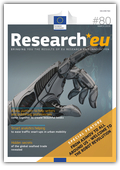 #80, March 2019 DOWNLOADSpecial feature: From Asimov to all around us: Welcome to the robot revolution. Robots are a staple of science-fiction, with two of the most famous examples being the novel ‘I, Robot’ by the widely acclaimed Isaac Asimov, and Ridley Scott’s 1982 cinematic masterpiece ‘Bladerunner’, with a plot focused on a group of fugitive ‘replicants’, synthetic androids so advanced that they look, sound and act entirely like humans but with superior strength, speed and agility. Another trope of the genre is the number of ethical questions that would abound from the rise of such anthropomorphic machines –... would feeling, sentient robots be eligible to be granted the same social, economic and political rights as ‘real’ humans? How would social relationships between humans and robots evolve? What would be considered acceptable interaction and what would be taboo? Will large-scale automation of occupations previously held by humans actually happen and what would be the consequences for society? And, maybe most fundamentally of all, if we were able to manufacture beings that would be the real-life equivalent of the ‘Bladerunner’ replicants, will that then result in a substantial redefinition of what it fundamentally means to be human?European University Association Study: The Role of Universities in Regional Innovation EcosystemsUniversities are moving away from linear concepts of innovation to closer co-creative approaches with external partners, which help them take on a new central role in their innovation ecosystems. This EUA study conducted by Dr. Sybille Reichert focuses on the role of universities in these innovation ecosystems by analysing the nature and changing quality of the interactions between universities, companies, governmental agencies and other public organisations in nine different European regions.The study clearly shows the role that universities and university leadership play in this multi-actor orchestration of innovation. Moreover, it looks at how universities are developing the interplay between research, education, and innovation within the institutions.DownloadEuropean University Association: Doctoral education in Europe today: approaches and institutional structuresThis EUA-CDE report presents the results of an extensive and unique study on the state of play of doctoral education in Europe. Offering findings gathered from more than 300 institutions across Europe, it provides an overview of the deep transformation that has taken place in doctoral education over the past ten years.The report focuses on the key results of years of doctoral education reform in Europe, which have been marked by the introduction of doctoral schools at many institutions and a significant increase of the number of doctoral candidates and doctoral graduates.More specifically, it examines the balance between institutional responsibility and that of the individual supervisor, as well as the mechanisms that underpin the passage through the doctorate and towards future careers. It also assesses the degree of change, asking how the doctorate today is different from that of a decade or more ago. The funding of doctoral education and the strategic priorities of institutions are others line of questioning, among many others.DownloadCERN COURIERMarch/April 2019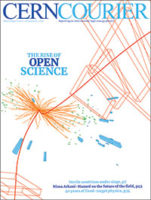 Renewable Energy and Landscape QualityDownload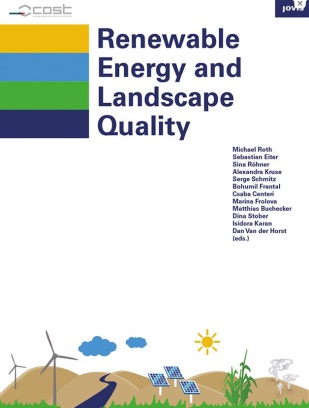 In response to climate change and limited fossil fuels, renewable energy is being heavily promoted throughout Europe. Despite general support for green energy, perceived landscape change and loss of landscape quality have featured heavily in opposition campaigns. The COST Action "Renewable Energy and Landscape Quality" (RELY) systematically investigated the nexus between renewable energy production and landscape quality. Its aim was to analyze how landscape protection and renewable energy deployment can be reconciled to contribute to the sustainable transformation of energy systems. This book compiles guidelines for assessing landscape suitability for, and vulnerability to, renewable energy projects together with a toolbox for landscape-aware public participation in planning. It furthermore elaborates a multilingual glossary of terms related to landscape and energy.Author(s): Roth, Michael/ Eiter, Sebastian/ Rohner, Sina/ Kruse, Alexandra/ Schmitz, Serge/ Frantál, Bohumil/ Centeri, Csaba/ Frolova, Marina/ Buchecker, Matthias/ Stober, Dina/ Karan, Isidora/ Van der Horst, Dan/